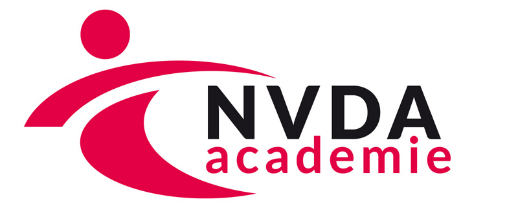 Programma Ulcus cruris en zwachtelen13.00 uur					Welkom en voorstelrondje
13.15						Theorie *
14.30						pauze14.45						oefenen en tweetallen (patiënt/zorgverlener)15.45						wisseling rol en verder oefenen16.45						evaluatie en take home messages*Tijdens het theorie-onderdeel geeft de docent uitleg over: 
- wat is een ulcus cruris?
- het vaatstelsel
- onderscheid arterieel – veneus ulcus
- de differentiële diagnose
- goed wondzorg
- compressie
- type oedeem
- nazorg